  Escaped Prescribed Burn/Incident within an Incident Report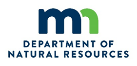 Copies to supervisor and Regional Prescribed Burn CommitteeAttach copies of Prescribed Burn Unit Plan, Prescribed Burn Unit Report and mapBurn Unit Name and ID#: Date and Time of Burn:Weather Conditions: (include temperature, humidity, wind speed and direction):Background (description of the planned burn, copy of the Prescribed Burn Unit Plan and Report and firing plan):Burn Events (list factors leading up to and reason for escape, i.e. equipment malfunction, lack of engines, personnel action, fire behavior, weather change):Extent of Property Damage(need to fill out DNR Incident Report):Extent of Injury or Equipment Damage(need to fill out DNR Employee/Equipment Injury/Accident Investigation form):What actions could have been taken to prevent the escape and/or associated incident within the incident of the prescribed burn or escape?Burn Boss Signature and Date: 